                                                                                                                                                      NOTA DE AGENDA ASSUNTO: Cerimónia de Graduação 2022 do IADE LOCAL: Auditório do Fórum Tecnológico – LISPOLIS, Lisboa DATA/HORÁRIO: 15/09/22 (18h30)                             16/09/22 (18h30)Nos dias 15 e 16 de setembro de 2022, o IADE - Faculdade de Design, Tecnologia e Comunicação da Universidade Europeia, celebra as Cerimónias de Graduação dos alunos que concluíram os seus cursos de licenciatura e mestrado no ano letivo 2021/2022.Este ano, as cerimónias contam com a presença de oradores de elevado prestígio, e com uma forte ligação ao IADE, visto que ambos são alumni. Por um lado, Rui Serpa, VP & Country Director da Coca-Cola Europacific Partners e, por outro, Nini Andrade Silva, reputada Designer. Esta celebração reconhece o esforço, empenho e espírito de superação de todos os alunos finalistas da Instituição.Agenda15/09/202217h30 – Acreditação18h30 – Abertura da cerimóniaSaudação do Prof. António MendesDiscurso do diretor do IADE, Prof. Carlos RosaDiscurso do convidado de honra, Rui Serpa, VP & Country Director Coca-Cola Europacific PartnersDiscurso da representante dos estudantes, Maria Monteiro, presidente da Associação de Estudantes do IADE19h00 – Atribuição de prémios e distinção dos Finalistas19h45 – Discurso da reitora da Universidade Europeia, Prof. Hélia Gonçalves Pereira20h00 – Encerramento da Cerimónia de Graduação 16/09/202217h30 – Acreditação18h30 – Abertura da cerimóniaSaudação do Prof. António MendesDiscurso do diretor do IADE, Prof. Carlos RosaDiscurso da convidada de honra, Nini Andrade Silva, DesignerDiscurso da representante dos estudantes, Maria Monteiro, presidente da Associação de Estudantes do IADE19h00 – Atribuição de prémios e distinção dos Finalistas19h45 – Discurso da reitora da Universidade Europeia, Prof. Hélia Gonçalves Pereira20h00 – Encerramento da Cerimónia de GraduaçãoSobre o IADE – Faculdade de Design, Tecnologia e Comunicação da Universidade EuropeiaO IADE – Faculdade de Design, Tecnologia e Comunicação da Universidade Europeia foi fundado, em Lisboa, em 1969, tendo sido pioneiro do ensino do Design em Portugal. Distinguido, durante três anos consecutivos, pela conceituada revista italiana Domus, como uma das 50 melhores escolas de Design da Europa, o IADE – Faculdade de Design Tecnologia e Comunicação da Universidade Europeia é a instituição que mais estudantes forma em Design, integrando instituições de referência internacional como a CUMULUS (International Association of Universities and Colleges of Art, Design and Media), a EDCOM (European Institute for Commercial Communications Education), e o UNIDCOM/IADE, uma unidade de investigação acreditada e financiada pela Fundação para a Ciência e Tecnologia. O IADE – Faculdade de Design, Tecnologia e Comunicação da Universidade Europeia é, desde novembro de 2016, uma unidade orgânica da Universidade Europeia. Para mais informações sobre o IADE: www.iade.europeia.pt Para informações e confirmações poderá utilizar o contacto abaixo indicado:     Joana Abreu | Joana.abreu@lift.com.pt |+351 91 086 90 76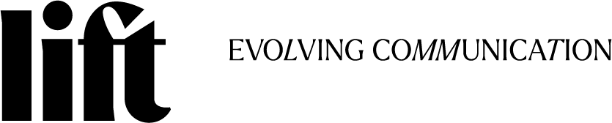 			  Tânia Miguel | tania.miguel@lift.com.pt  +351 91 827 03 87 